Associated Student Government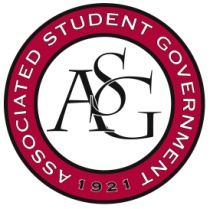 University of ArkansasASG Senate Resolution No. 14Author(s): Senator Cassidy Cook. Senator Kianna SarvestaniSponsor(s): Senator Tara Barsotti, Senator William Moore, Senator Allen Lambert, Senator Samantha Gregory, Senator Lizeth Martinez, Senator Katelyn CollisonA Resolution Supporting Food Service in Mullins Library Whereas, 	The University of Arkansas Mullins Library is a primary study space for students. Currently it provides approximately 1,052 workspaces for students. In the near future, the library will be undergoing renovations to provide even more study space for students and additional resources to promote academic success. Whereas, 	Mullins library currently operates Monday through Thursday 7am to 2am, Friday 7am to 6pm, Saturday 10am-6pm, and Sunday 12pm to 2am. Whereas,	The current policy of Mullins Library regarding food and beverages states: Drink beverages from reclosable containers and consume snack foods only in library study areas. Acceptable beverage containers are covered and reclosable, such as spill-proof travel mugs. Acceptable foods are vending machine types of candy, chips, snacks etc. Hot and aromatic foods are not acceptable.Whereas 	Currently there are two vending machines, one with food and one with drinks in the four story library and study space. 
Whereas	Currently, students have to leave the library packing up their belongings and risking losing their study location to obtain a food or beverage. Whereas	The current food and beverage situation is interrupting students studying as well as deterring students from maintaining proper nutrition during crucial academic times. Whereas, 	The Young Law Library has Arsaga’s Espresso Cafe open Monday through Thursday 7am to 6pm and Friday 7am to 5pm. Whereas 	 A Benchmark institution, University of South Carolina at Columbia, has a Starbucks in their library. The library is open 24 hours. The Starbucks operates Monday through Thursday 7am to 12am, Friday 7am to 8pm, Saturday 10am to 4pm and Sunday 10am to 12am. Whereas	Another benchmark institution, University of Alabama, has a grab and go mini store providing snacks and drinks in their library for students. Whereas	Chartwells operated schools such as Texas A&M and University of Washington both have Starbucks in their library with similar hours to University of South Carolina at Columbia. Whereas	At Louisiana State University, Middleton Library has CC’s Coffeehouse which features a local favorite coffee brand, Community Coffee.Whereas	At the University of Oklahoma’s Bizzell Library, a custom concept, The Bookmark, is located in the library and offers coffee and lite fare.Be it therefore resolved:  	That the Associated Student Government Senate encourages Chartwells to collaborate with Mullins Library to create a food and drink stand in Mullins Library on the main floor of the library. Be it further resolved	That the Associated Student Government Senate assist with the promotion of the new snack station prior, during and throughout its first few months of operations. Be it further resolved: 	The options offered at the stand be in accordance with Mullins current policy, and food be restricted from spaces including near the computers and other locations in which there is a risk of damaging library property. Be it further resolved:	That the snack stand in Mullins Library accept razorbacks, dinning dollars, cash and card to ensure that all students are able to receive the benefits of this new location. Be it further resolved:	That the snack station only offer pre-packaged items that adhere to FDA and all other standards Chartwells must adhere to within their food and beverages. Be it further resolved: 	The stand have extended hours during finals week to align with Mullins extended hours of being open 24 hours from the Sunday before finals week until the Friday at the conclusion of Finals week. Be it further resolved: 	That Mullins Library and Chartwells work together to ensure that current Mullins Library policies regarding food and drink are able to be enforced with the new addition of the snack stand. Be it finally resolved:	A copy of this legislation be sent to Chartwells District Manager Andrew Lipson, Chartwells Director of Operations Jack Ervin, Carolyn Allen, Dean of Library and Lynne Bell, Assistant Vice Chancellor for Business Services, Student Affairs. Official Use OnlyAmendments: 										Vote Count:  	Aye 	45	 	Nay 	0	 	Abstentions 		Legislation Status: 	Passed  yes		Failed 		 	Other 			___________________________			________________Colman Betler, ASG Chair of the Senate	Date___________________________			________________JP Gairhan, ASG President	Date